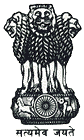 Statement by India during the Universal Periodic Review (UPR) Working Group 39th Session (1-12 November, 2021) 3rd UPR of Ireland– Interactive Dialogue delivered by Mr. Pawankumar Badhe, First Secretary, Permanent Mission of India, Geneva(Geneva, 10th November, 2021)Madam President,India warmly welcomes the delegation of Ireland and thanks the delegation for their comprehensive presentation.2. We take note with appreciation the measures taken by Ireland to tackle domestic, sexual and gender-based violence in its second national strategy on Domestic, Sexual and Gender based violence 2016-2021.3.  In the spirit of constructive cooperation, India makes the following recommendations to Ireland:(a) Take necessary steps to tackle racism and discrimination against Travelers and Roma community;(b) Strengthen measures to identify and assist victims of human trafficking in particular child victims;(c) Take necessary steps to reduce the Gender pay gap;4. We wish the delegation of Ireland all success in its review.Thank you, Madam President.